Yorkshire and District Executive Branch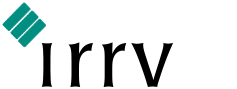 Association President								Association SecretaryMatthew Waite-Wright IRRV(Hons)	Darren Kelk MCICM IRRVRevenues and Income Manager 							Managing DirectorHarrogate Borough Council							Ascendant Solutions LimitedT 01423 500600 ext 59702							T 07834552186E matthew.waite-wright@harrogate.gov.uk						E darren.kelk@ascendantsol.co.ukAGM Date – 24th April 2019Venue – Civic Centre, St. Luke’s Avenue, HARROGATE, HG1 2AE - Room Council ChamberTime – 5:30pmPresent – Matthew Waite-Wright – Sam Smith – Victor Dockree – Andrew Murphy – Claire Cracknall – Aiden Thomas – Darren KelkApologies –Alan Fane – Karl Pease – Robert Neil – Laurent Alexander – Colin Stower – Martin Stubbs – Stephen Newland – Alison Wilson – Andrew ShepherdMinutes of the 2018/19 AGM were proposed as a true accurate record of that meeting by the President and seconded by Sam SmithAssociation Report  – Matthew gave the brief on activity whilst he was PresidentAttended the National Conference in October and relayed the meeting notes from the secretary meetings by HQDinner Dance took place end October (20th at Hollins Hall) with 30 attendees and he praised the support from sponsors and HQ along with Louise as National President. Was disappointed with the numbers from our members and so although the venue is stunning it’s maybe the location that needs addressing to attract more members to the dinnerWe have held 2 Exec meetings Wanted to increase events and held a training that HQ confirmed would give CPD hours towards on “Collections and Techniques” in Harrogate and although the numbers covered the costs it would have been good to see more members attend.The Data Fraud and Error in Leeds on the 26th March was better supported and a credit to Bradford who sent over a number of delegates from different departments to the event. Very informative event with Jane McManus from Leeds explaining what they were doing with the data then a very open discussion with 3 staff from the  DWP on sharing informationExpressed his thanks to Lancashire and Cheshire for the invite to the dinner at Haydock and commented on number of guests, in excess of 100, and would like to see us with those numbers in the future.The events have grown and numbers are increasing and a target could be 20-30 delegates at each event.Matthew to hand over the accounts for sign off to the auditor Karl Pease but confirmed the latest statement showed £3080.54 in the HSBC account. It was shared that the banking set up may need to be revamped due to how it can be very inaccessible at times and move to a on line banking facilityElection of the PresidentHaving been nominated by Matthew Waite-Wright and seconded by Andrew Murphy Sam Smith was duly elected as the President of the IRRV Yorkshire & District Association for the 19/20 period. Matthew wished Sam all the best in her presidential year and handed over the chain of officePhotos were taken and the Exec congratulated Sam on her new role within the AssociationElection of Association Vice PresidentSam proposed Darren Kelk and was seconded by Vic, but he asked if he could just concentrate on the secretaries job for now, but thanked them for proposing himIt was decided to ask other Exec members that were unable to attend before announcing the new Vice PresidentElection of Executive •	Association/Membership Secretary      	Darren Kelk - Proposed by Matthew Waite-Wright and seconded by Claire Cracknell•	Treasurer 				Claire Cracknell – Proposed by Andrew Murphy and seconded by Sam Smith•	Auditor					Karl Pease – Proposed by Andrew Murphy and seconded by Matthew Waite-Wright•	Executive Member	Robert Brown•	Executive Member	Robert NeilExecutive Member	Andrew MurphyExecutive Member	Matthew Waite-Wright (Past President)•	Executive Member 	Victor Dockree•	Executive Member	Alan Fane•	Executive Member	Aiden Thomas •	Executive Member 	Laurent AlexanderMatthew Waite-Wright proposed the above for the Executive and was seconded by Darren Kelk and unanimously votedNo need for a ballot to take placeAny other BusinessDiscussions around raising the profile of the branch that would increase membership, which would make the events popular and so a number of events were discussed including the Dinner Dance that has been pencilled in for the 7th September in Leeds CityMeeting concluded 7pm